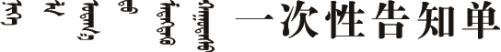 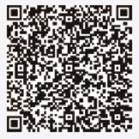 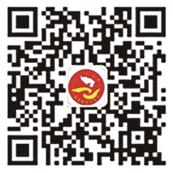 部门自然资源局自然资源局事项名称临时使用土地审批临时使用土地审批申办材料临时用地申请表；申请人营业执照、组织机构代码、法人身份证(加盖公章)，经办人身份证、授权委托书；苏木镇政府审查意见及涉及单位部门批复文件（如涉及林、草、保护区，需行政主管部门批复）；土地复垦方案；临时用地合同、临时用地补偿票据、土地复垦费预存凭证；勘测定界报告临时用地示意图、坐标光盘（光盘需刻录经纬度、西安1980、大地2000坐标电子版）；七、施工工程临时用地提供中标通知书，建设项目临时用地提供立项批复文件、采矿企业需提交采矿许可证、采矿区范围、矿产资源开发利用方案、地质勘查企业需提供工作计划、勘查合同或者委托勘查证明文件、开工许可。临时用地申请表；申请人营业执照、组织机构代码、法人身份证(加盖公章)，经办人身份证、授权委托书；苏木镇政府审查意见及涉及单位部门批复文件（如涉及林、草、保护区，需行政主管部门批复）；土地复垦方案；临时用地合同、临时用地补偿票据、土地复垦费预存凭证；勘测定界报告临时用地示意图、坐标光盘（光盘需刻录经纬度、西安1980、大地2000坐标电子版）；七、施工工程临时用地提供中标通知书，建设项目临时用地提供立项批复文件、采矿企业需提交采矿许可证、采矿区范围、矿产资源开发利用方案、地质勘查企业需提供工作计划、勘查合同或者委托勘查证明文件、开工许可。办理地点额济纳旗市民中心28号窗口额济纳旗市民中心28号窗口法定时限无无承诺时限30个工作日30个工作日收费标准不收费不收费法定工作日办公时间法定工作日办公时间上午：08:40-11:40下午：14:40-17:20额济纳旗政务服务中心咨询投诉电话额济纳旗政务服务中心咨询投诉电话0483-6525105阿拉善盟政务服务便民热线阿拉善盟政务服务便民热线0483-12345旗纪委监委监督投诉电话旗纪委监委监督投诉电话13804734448额济纳旗政务服务大厅地址额济纳旗政务服务大厅地址额济纳旗居延文化城D栋